PRICE QUOTATION FORMQuoted rates must be exclusive of all taxes, since UNFPA is exempt from taxes. Price Schedule to be submitted with this form:Specification of mobile servicesService coverage map in Thailand Corporate rate per month/device with discount for the provision of mobile phone Specification of the proposed mobile phone devicesOther services offered under the services plan (if any)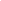 	I hereby certify that the company mentioned above, which I am duly authorized to sign for, has reviewed RFQ UNFPA/BKK/RFQ/2020/001 including all annexes, amendments to the RFQ document (if applicable) and the responses provided by UNFPA on clarification questions from the prospective service providers.  Further, the company accepts the General Conditions of Contract for UNFPA and we will abide by this quotation until it expires. Name of Bidder:Date of the quotation:Click here to enter a date.Request for quotation Nº:UNFPA/BKK/RFQ/2020/001-REV.1Currency of quotation :THBDelivery charges based on the following 2010 Incoterm: Choose an item.Validity of quotation:(The quotation must be valid for a period of at least 3 months after the submission deadlineClick here to enter a date.Name and titleDate and placeDate and place